Приложение 3Задание 1 а: провести опрос потерпевшей.Задание 1 б: провести опрос потерпевшей.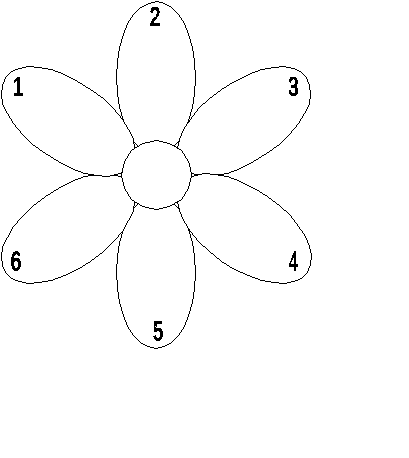 Задание 2: исследовать события, установить причинно-следственные связи.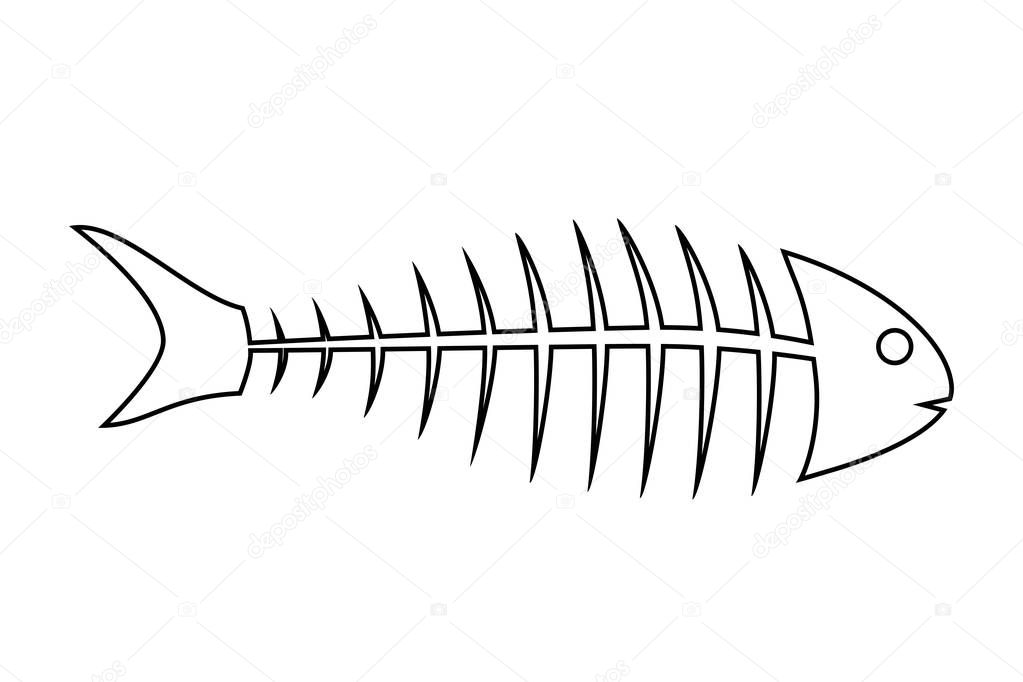 Задание 3: исследовать место происшествия.                                                  рощаТонкий вопросТолстый вопрос